HSLI Website report Submitted by Stacey Knight-Davis July 28, 2021This report requires no board actionPageviews from Nov 11, 2020 to July 28, 2021: 11,225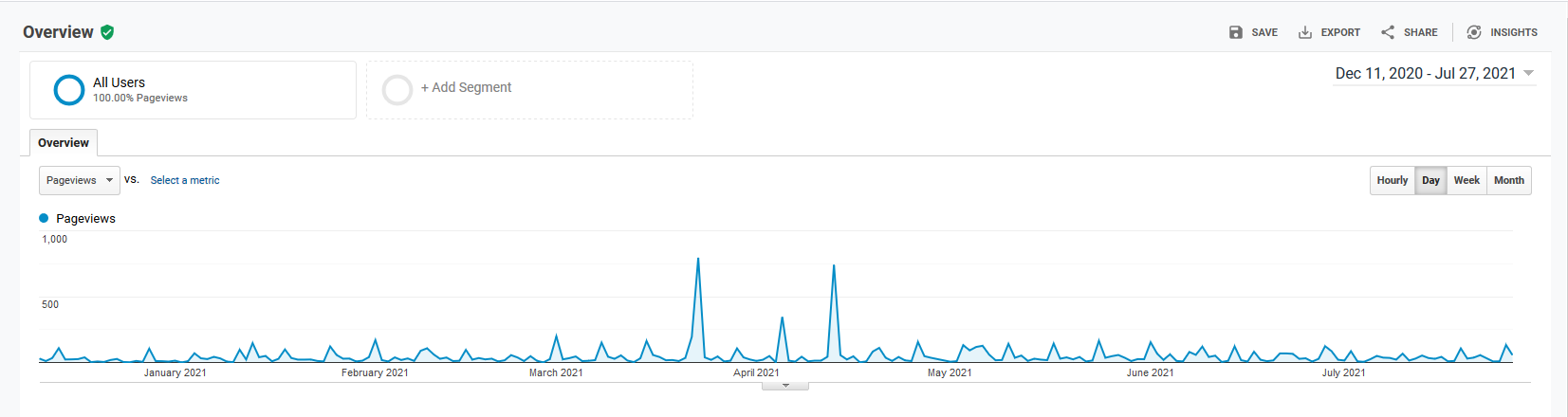 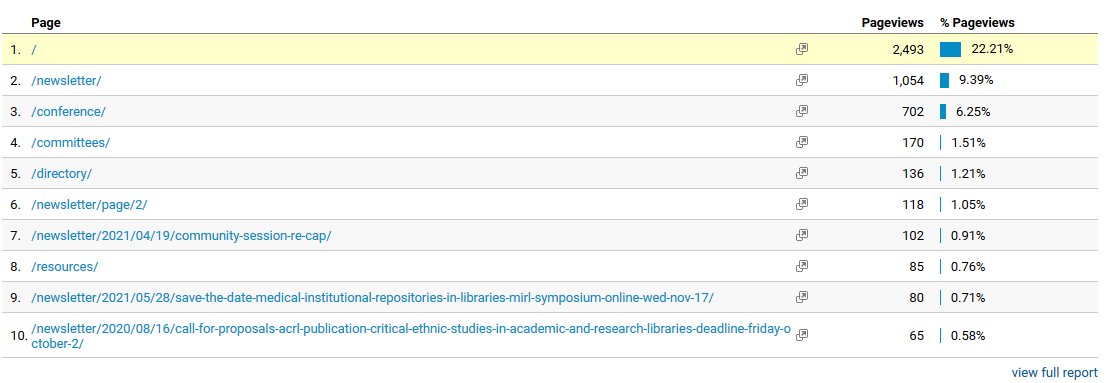 